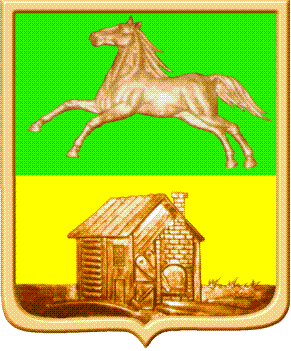 НОВОКУЗНЕЦКИЙ ГОРОДСКОЙ ОКРУГадминистрация  города  нОВОКУЗНЕЦКАкомитет  образования   и  наукиП р и к а зот							№О проведении городскойкраеведческой викторины«Мир вокруг нас»На основании приказа КОиН от 05.08.2019 № 955 «О плане региональных, областных, городских конкурсов и  мероприятий с обучающимися на 2019/2020 учебный год»приказываю:1. Утвердить Положение о проведении городской краеведческой викторины «Мир вокруг нас», посвященной 75-летию Победы в Великой Отечественной войне, согласно приложению к настоящему приказу.2. МБОУ ДО «ГДД(Ю)Т им. Н. К. Крупской» (Попова И.А.) организовать и провести городскую краеведческую викторину «Мир вокруг нас» 19 марта 2020 года.3. Заведующим районными отделами образования КОиН (Полежаева О.В., Стрепан С.В., Резниченко В.Н., Рагозина Т.Н., Кладова Г.В.) и ведущему специалисту отдела образования Новоильинского района (Коношенко Н.В.) довести до сведения образовательных учреждений информацию о проведении городской краеведческой викторины «Мир вокруг нас».4. Контроль за исполнением приказа возложить на начальника отдела развития образования КОиН Дериглазова В.А.Председатель комитета						Ю.А. СоловьеваПриложение к приказу от                      № ПОЛОЖЕНИЕо проведении городской краеведческой викторины «Мир вокруг нас», посвященной 75-летию Победы в Великой Отечественной войнеОбщие положения1.1. Городская краеведческая викторина «Мир вокруг нас» (далее-Викторина) проводится на основании приказа Комитета образования и науки администрации города Новокузнецка (далее-КОиН) от 05.08.2019 №955 «О плане региональных, областных, городских конкурсов и мероприятий с обучающимися на 2019/2020 учебный год.1.2 Общее руководство Викториной осуществляет КОиН. Организует и проводит Викторину муниципальное бюджетное образовательное учреждение дополнительного образования «Городской Дворец детского (юношеского) творчества им. Н.К. Крупской» (далее - МБОУ ДО «ГДДЮТ им. Н.К. Крупской»).Цели и задачи2.1. Цель Викторины: популяризация краеведения, выявление лучших команд юных краеведов образовательных организаций Новокузнецкого городского округа. 2.2. Задачи:  стимулировать интерес учащихся к познанию родного края;формировать мотивации к самостоятельному приобретению систематических знаний в области краеведения;способствовать повышению качества краеведческого образования;выявить сильнейших краеведов для участия в региональных краеведческих мероприятиях.Состав организационного комитетаВ состав организационного комитета (далее-оргкомитет) входят:- Соловьева Ю.А., председатель оргкомитета, председатель КОиН;- Попова И.А., директор МБОУ ДО «ГДД(Ю)Т им. Н.К. Крупской»;- Беликов В.А., заместитель директора МБОУ ДО «ГДД(Ю)Т им. Н.К. Крупской»;- Рябов В.А., кандидат географических наук, декан НФИ КемГУ (по согласованию);- Чубова З.Н., заведующий туристско-краеведческим отделом МБОУ ДО «ГДДЮТ им. Н.К. Крупской»;-Гуляев И.В., методист туристско-краеведческого отдела МБОУ ДО «ГДД(Ю)Т им. Н.К. Крупской».4. Участники 4.1.К участию в Викторине допускаются команды начальных классов образовательных организаций Новокузнецкого городского округа.4.2.Викторина проводится по двум возрастным группам:- младшая группа – 1-2 классы;- старшая группа – 3-4 классы.Состав команды: 5 человек.Сроки проведения	Викторина проводится 19 марта 2020 года на базе Центра туризма и краеведения МБОУ ДО «ГДД(Ю)Т им. Н.К. Крупской» (пр.Бардина, 5).Условия участия6.1. Заявки на участие в Викторине подаются по E-mail: centur42nvkz@yandex.ru в срок до 13 марта 2020 года по форме согласно приложению к настоящему Положению.6.2. Установочный семинар по вопросам проведения викторины состоится 04 марта 2020 года в 15-00 в Центре туризма и краеведения МБОУ ДО «ГДД(Ю)Т им. Н.К. Крупской» (г. Новокузнецк, пр. Бардина 5).6.3.Викторина проводится по направлениям:Природа родного края;Общество;Память о Великой отечественной войнеЖюри Викторины7.1. Жюри Викторины формируется оргкомитетом.7.2. Жюри обладает всеми полномочиями на протяжении всей Викторины.. Решение жюри не оспаривается и изменению не подлежит.Подведение итогов и награждение8.1. Место команды определяется по сумме баллов, отдельно по каждой возрастной группе.8.2 Победители и призеры Викторины награждаются грамотами КОиН администрации г.Новокузнецка.Финансирование9.1. Расходы, связанные с проведением Викторины, несет МБОУ ДО «Городской Дворец детского (юношеского) творчества им. Н.К. Крупской».9.2. Расходы, связанные с направлением команд на Викторину, несут командирующие организации.Контактная информацияАдрес: 654000, г. Новокузнецк, пр. Бардина 5, Центр туризма и краеведения МБОУ ДО «ГДД(Ю)Т им. Н.К. Крупской». Телефон: (8-3843) 74-42-88, 8-951-592-9365–Гуляев Игорь ВикторовичE-mail: centur42nvkz@yandex.ru;  Сайт:http://ctik.nvkznet.ru/Приложение к Положениюо проведении городскойкраеведческой викторины«Мир вокруг нас»Внесено:Т.П. ГильмулинаСогласовано:Главный специалист-юрисконсульт КОиНН.Н. БуроваЗАЯВКАна участие в городскойкраеведческой викторине«Мир вокруг нас»От________________________________________________________________(полное наименование учреждения)Руководители команд________________________________________________(ФИО (полностью)и телефон)Состав команды:Директор образовательной организации _____________ /__________________/											Ф.И.ОМ.П.